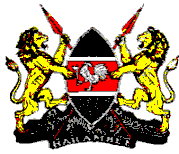 REPUBLIC OF KENYAMINISTRY OF EDUCATIONSTATE DEPARTMENT FOR UNIVERSITY EDUCATION AND RESEARCHANNOUNCEMENT SCHOLARSHIPS FOR STUDY IN SWITZERLAND The Government of  Switzerland through The Embassy of Switzerland in Nairobi is offering scholarships for foreign students for the 2022/2023 academic year.The scholarships will be offered to Kenyan students for Research Fellowships, PhD or Postdoctoral studies for one year (PhD for three years) at the Swiss Universities with the exception of studies in Fine Arts. The age limit is 35 years for all courses except for Postdoctoral studies. Interested students will be required to send a request to the Embassy by email to nairobi@eda.admin.ch to receive the application package in electronic form.Additional information about Swiss Studies and Swiss Excellence Scholarships are available on the following websites:https://www.sbfi.admn.ch/sbfi/en/home.education/scholarships-and-grant/swiss-government-excellence-scholarships.htmland www.studyinswitzerland.plus